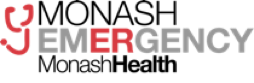 Fellowship course Week 12 – Paediatrics 2WRITTEN EXAMINATIONSHORT ANSWER QUESTIONS EXAMINATION TIME: 60 MinutesQuestion 1 (11 marks) 6 minutesA 3 week old male is brought to emergency with frequent vomiting over a 24 hour period.Initial blood tests are taken- see prop booklet page 5.Provide one (1) calculation to help you to interpret these results.	(1 mark)Derived value 1:  ________________________________________________________________________________________________________________________________________What is the significance of this calculation finding?	 (1 mark)___________________________________________________________________________What is the most likely diagnosis?	 (1 mark)___________________________________________________________________________List four (4) investigation findings from these blood tests to support this diagnosis. (4 marks)________________________________________________________________________________________________________________________________________________________________________________________________________________________________________________________________________________________________Question 1 (continued)List two (2) urgent, key investigations that you would order for this patient. State one (1) justification for each choice. (4 marks)Question 1Arterial blood gas, serum and urine biochemistry							Reference rangeFiO2			0.21pH			7.54				7.35- 7.45pCO2		50		mmHg 	35-45PO2			62		mmHg 	80- 95Bicarbonate	41		mmHg 	22-28Base excess	+ 10				-3 - +3O2 saturation	99		%		> 95Na+			131		mmol/l		134-146K+			2.1		mmol/l		3.4- 5.0Cl-			66		mmol/l		98- 106Bicarbonate	45		mmol/l		22- 28Urea			10.5		mmol/l		2.5- 6.4Creatinine		0.05		mmol/l		0.05- 0.1Glucose		3.4 		mmol/l		3.5- 5.5Urine spotNa			22		mmol/lK			28		mmol/l		Cl			<10		mmol/lQuestion 2 (12 marks) 6 minutesA 12 year old female presents to the emergency department with a rash on her lower limbs. A photograph of her lower limbs is taken- see props booklet page 1.Define petechia, purpura and ecchymosis. (4 marks)_______________________________________________________________________________________________________________________________________________________________________________________________________________________________________________________________________________________________________Other than Idiopathic Thrombocytopaenia purpura, list four (4) likely differential diagnoses for this rash for this patient. (4 marks)________________________________________________________________________________________________________________________________________________________________________________________________________________________________________________________________________________________________Question 2 (continued)After complete assessment, you suspect a diagnosis of Idiopathic Thrombocytopaenia Purpura.What is the prognosis for this patient with no active treatment? (1 mark)__________________________________________________________________________You decide to commence active treatment.What is your preferred initial treatment for this patient? (1 mark)__________________________________________________________________________List one (1) additional treatment option for this patient at presentation. (1 mark)___________________________________________________________________________Under what circumstances would you consider this treatment at presentation? (1 mark)___________________________________________________________________________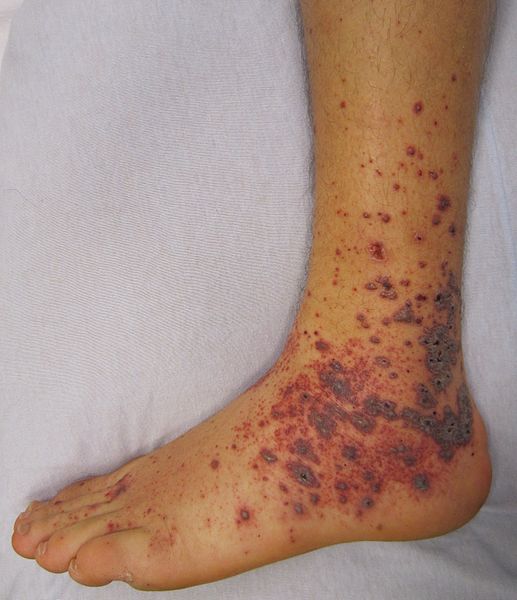 Question 3 (12 marks) 6 minutesAn 18 month boy presents with 24 hours of vomiting and bloody diarrhoea.Other than Haemolytic uraemic syndrome, list four (4) likely causes for this presentation. (4 marks)____________________________________________________________________________________________________________________________________________________________________________________________________________________________________________________________________________________________________List four (4) features on examination that would support the diagnosis of haemolytic uraemic syndrome. (4 marks)____________________________________________________________________________________________________________________________________________________________________________________________________________________________________________________________________________________________________Question 3 (continued)List four (4) laboratory findings that are consistent with haemolytic uraemic syndrome. (4 marks)____________________________________________________________________________________________________________________________________________________________________________________________________________________________________________________________________________________________________Question 4 (20 marks) 9 minutesComplete the table, listing six (6) causes of neonatal jaundice. List each cause in the characteristic timeframe for appearance of each particular cause of jaundice. (6 marks)Question 4 (continued)List two (2) biochemical features seen with pathological jaundice. (2 marks)__________________________________________________________________________________________________________________________________________List three (3) options for the management of pathological jaundice.  (3 marks)_______________________________________________________________________________________________________________________________________________________________________________________________________________Define “Apparent Life Threatening Event”. (1 mark)______________________________________________________________________________________________________________________________________________________Question 4 (continued)List three (3) features of a benign “Apparent Life Threatening Event”. (3 marks)_____________________________________________________________________________________________________________________________________________________________________________________________________________________List five (5) investigations that are indicated in a patient who does not fit a benign pattern of “Apparent Life Threatening Event”. (5 marks)___________________________________________________________________________________________________________________________________________________________________________________________________________________________________________________________________________________________________________________________________________________________________Question 5 (25 marks) 9 minutesA 2 year old presents with suspected Kawasakis disease.List the six (6) criteria for the diagnosis of Kawasakis disease. (6 marks)__________________________________________________________________________________________________________________________________________________________________________________________________________________________________________________________________________________________________________________________________________________________________________________________________________________________________________List five (5) epidemiological features of Kawasakis disease. (5 marks)___________________________________________________________________________________________________________________________________________________________________________________________________________________________________________________________________________________________________________________________________________________________________Question 5 (continued)List four (4) possible complications of Kawasakis disease. (4 marks)____________________________________________________________________________________________________________________________________________________________________________________________________________________________________________________________________________________________List four (4) blood tests that support the diagnosis of Kawasakis syndrome. State the expected abnormality. (8 marks)List two (2) specific treatments recommended in the treatment of a patient with suspected Kawasakis syndrome. (2 marks)			______________________________________________________________________________________________________________________________________________Question 6 (17 marks) 6 minutesList the three (3) criteria for a case definition of measles. (3 marks)_____________________________________________________________________________________________________________________________________________________________________________________________________________________List five (5) features of the rash seen in association with measles. (5 marks) ___________________________________________________________________________________________________________________________________________________________________________________________________________________________________________________________________________________________________________________________________________________________________Question 6 ( continued)List four (4) groups of patients that are non susceptible to measles virus.	 (4 marks)____________________________________________________________________________________________________________________________________________________________________________________________________________________________________________________________________________________________You ensure adequate analgesia and hydration for an 8 month old who appears well with a case of measles in your department.List five (5) other key management steps for this patient. (5 marks)___________________________________________________________________________________________________________________________________________________________________________________________________________________________________________________________________________________________________________________________________________________________________Question 7 (13 marks) 6 minutes A 5 year old male presents to ED after an episode of drowning.
He is intubated on arrival and the Xray below is taken soon after intubation. A CXR is taken: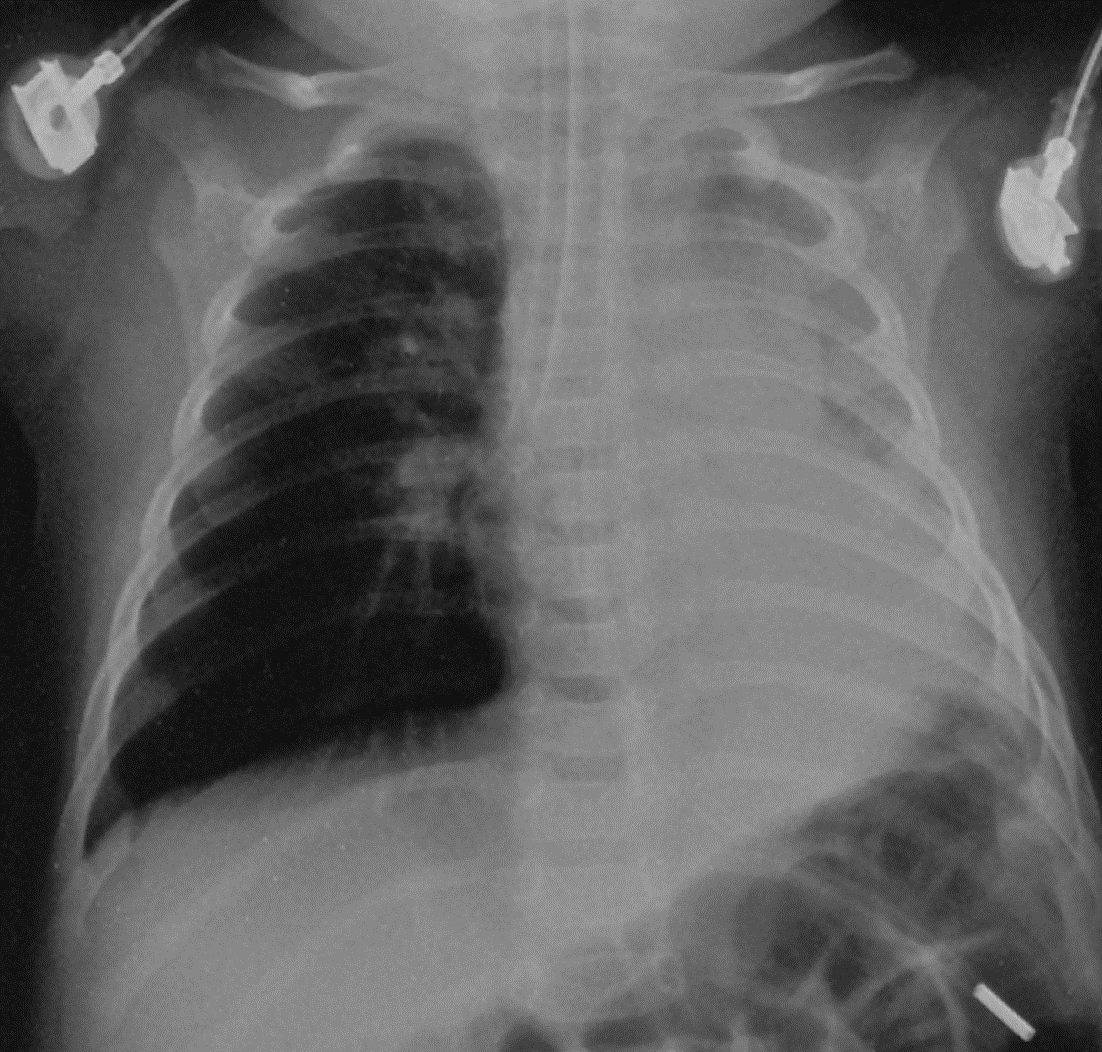 Question 7 (continued)State four (4) abnormal findings in this CXR. (4 marks)____________________________________________________________________________________________________________________________________________________________________________________________________________________________________________________________________________________________His weight is 20 kg.List the initial ventilator settings that you would commence. (5 marks)Question 7 (continued)45 minutes after instituting these settings, his Peak Inspiratory pressures are 50 cm H20.State four (4) steps that you would perform to rectify this problem. (4 marks)____________________________________________________________________________________________________________________________________________________________________________________________________________________________________________________________________________________________Question 8 (14 marks) 6 minutesA 3 month old female presents with shortness of breath and difficulty breathing.Her observations are:BP				85/ 50		mmHgHR				125		/ minRR				80		/ minOxygen saturations		98%		room airTemperature (rectal)		36.5 		°CList four (4) likely differential diagnoses for this patient (each to be from a different pathological category). For each, state the method of confirmation of diagnosis. (8 marks)			Question 8 (continued)List five (5) historical factors that would suggest a serious illness for this patient. (6 marks)_________________________________________________________________________________________________________________________________________________________________________________________________________________________________________________________________________________________________________________________________________________________Question 9 (11 marks) 6 minutesAn 18 month old female presents with respiratory distress and pallor.An ECG taken on arrival is taken - refer the prop booklet page 6.What is the diagnosis based on this ECG? (1 mark)___________________________________________________________________________State four (4) features shown in this ECG that support this diagnosis. (4 marks)________________________________________________________________________________________________________________________________________________________________________________________________________________________________________________________________________________________________Question 9 (continued)The child is placed in a resuscitation cubicle with full external monitoring applied.State six (6) immediate steps in your management, demonstrating your escalation until this condition is adequately treated. Provide drug doses and routes where appropriate. (6 marks)________________________________________________________________________________________________________________________________________________________________________________________________________________________________________________________________________________________________________________________________________________________________________________________________________________________________________________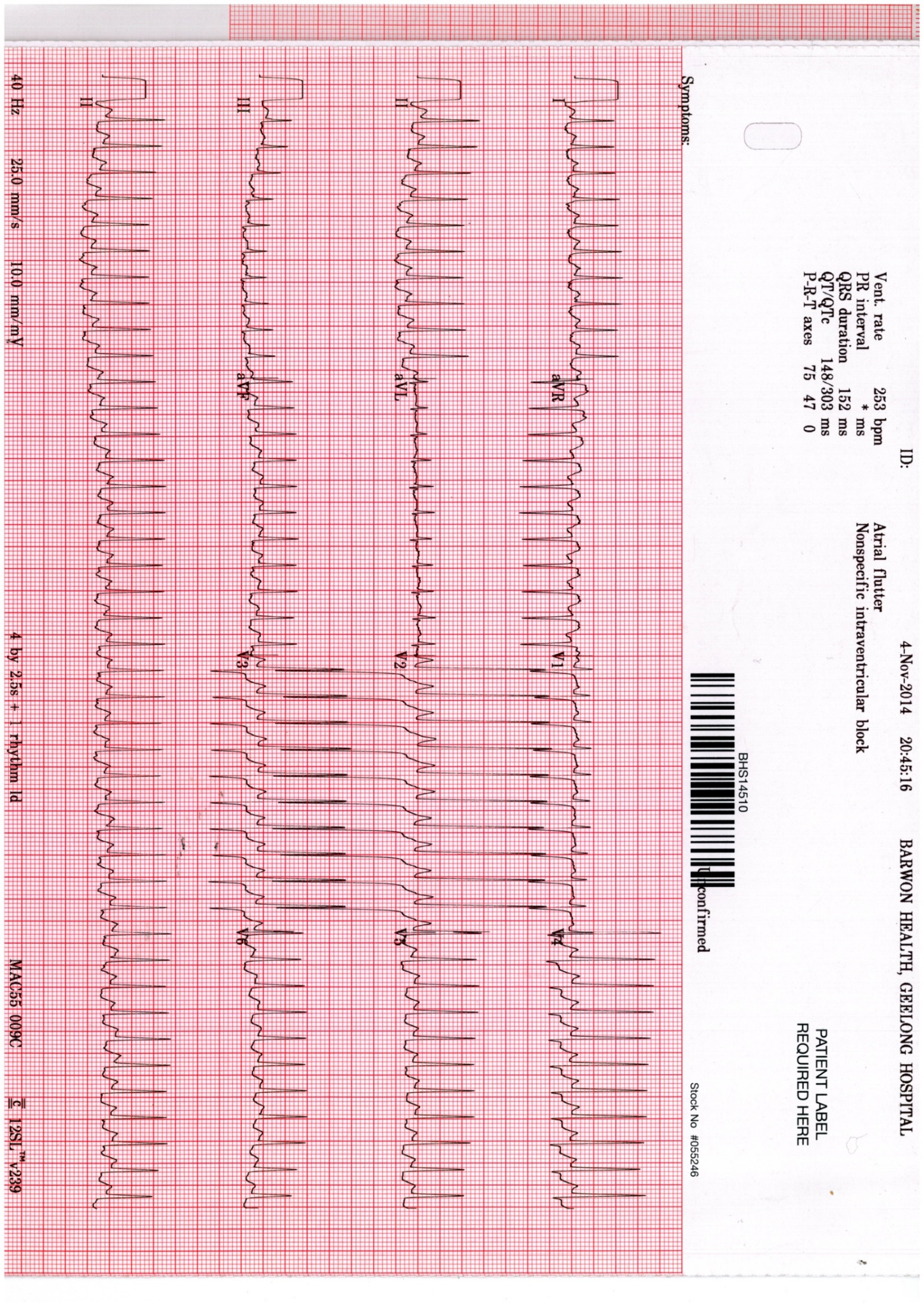 Question 10 (12 marks) 6 minutesYou are working in a mixed ED in an outer suburban hospital with an inpatient Paediatric service.An 11 month old female developed a rash over a 48 hr period. The rash is present over the entire body, sparing the palms and soles.A photograph of the child is taken - refer to the prop booklet page 3.What is the diagnosis? (1 mark)___________________________________________________________________________List three (3) likely underlying causes for this condition (each cause to be a different aetiology type).(3 marks)________________________________________________________________________________________________________________________________________________________________________________________________________________________Question 10 (continued)What is your preferred disposition for this patient? List two (2) points in your answer. (2 marks)______________________________________________________________________________________________________________________________________________________Justify your preferred disposition for this patient. State two (2) points of justification for your choice. (2 marks)________________________________________________________________________________________________________________________________________________Other than disposition arrangements, list four (4) key steps in the management of this condition. (4 marks)______________________________________________________________________________________________________________________________________________________________________________________________________________________________________________________________________________________________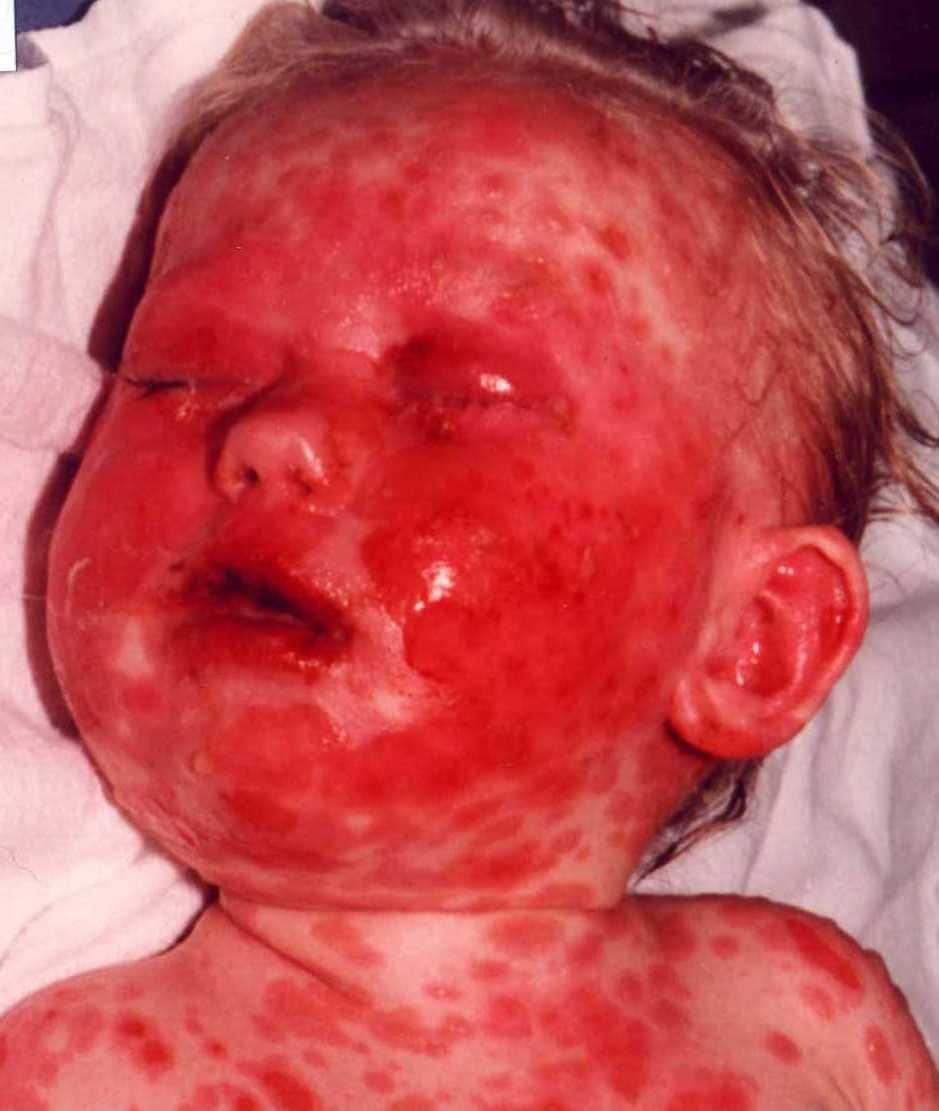 Investigation(2 marks)Justification(2 marks)12Time to onset of jaundiceCause of neonatal jaundice(6 marks)< 2 days1.2.2-3 days1.3-7 days1.> 1 week1.2.Blood test(4 marks)Expected abnormality(4 marks)1.2.3.4.Mode(1 mark)Tidal volume(1 mark)Respiratory rate(1 mark)I:E (1 mark)PEEP(1 mark)Differential diagnosis(4 marks)Method of confirmation of diagnosis(4 marks)1234